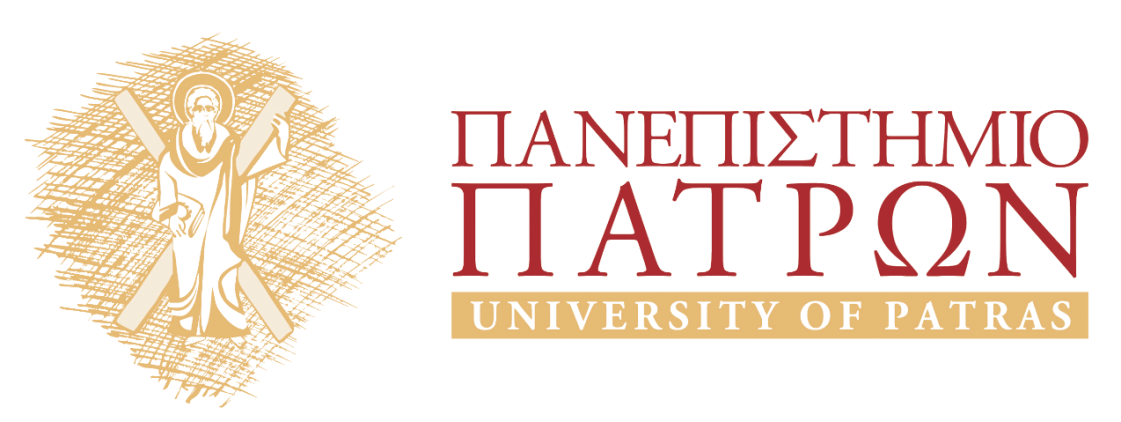 ΑριστοτέληςΕνότητα 6: H μέθοδος της διαίρεσης 2Στασινός ΣταυριανέαςΤμήμα Φιλοσοφίας 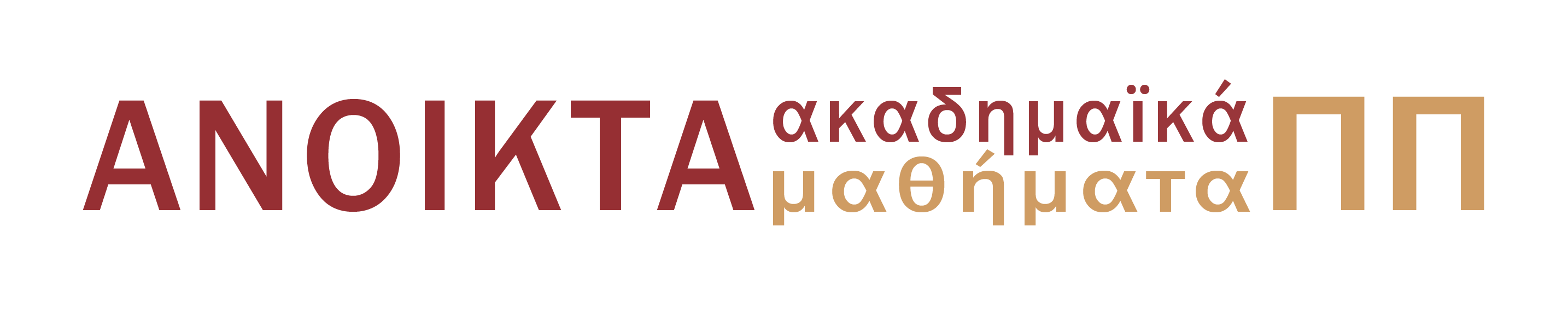 1.	Σκοποί ενότητας	22.	Τα γένη των όντων	23.	Η μέθοδος της διαίρεσης	33.1	Η χρησιμότητα της διαίρεσης	44.	Άτομα είδη & ατομικά όντα	4Σκοποί ενότηταςΣκοπός της ενότητας είναι να εξηγήσει: (α) Να δωθεί ο ορισμός των βασικών εννοιών που χρησιμοποιεί η μέθοδος της διαίρεσης: γένος, διαφορά, είδος, ορισμός. (β) Να εξηγηθεί η διαφορά μεταξύ ουσιωδών και μη ουσιωδών ιδιοτήτων, αλλά και η διαφορά μεταξύ αναγκαίων και ενδεχομενικών ιδιοτήτων, και να εξηγηθεί γιατί οι δύο διακρίσεις δεν είναι ισοδύναμες αλλά ανεξάρτητες μεταξύ τους. Η βασικοί όροι της διαίρεσηςΟ Αριστοτέλης πιστεύει, όπως και ο Πλάτων, ότι ένας τρόπος για να βρούμε την ουσία (essentia) των πραγμάτων, είναι η μέθοδος της διαίρεσης. Η μέθοδος αυτή προχωρά από τα πιο γενικά κατηγορήματα που ανήκουν στην ταυτότητα ενός υποκείμενου (π.χ. το κατηγόρημα έμβιο ον για το υποκείμενο ´άνθρωπος´), το γένος στο οποίο ανήκει, και με διαδοχικές διακρίσεις υποσυνόλων του γενικού κατηγορήματος (π.χ. η διάκριση του κατηγορήματος ´έμβιο ον´ στα υποσύνολα ´ζώο´ και ´φυτό´) με βάση κάποιες ιδιότητες οι οποίες ονομάζονται διαφορές, προχωρά μέχρι το υποσύνολο εκείνο που περιέχει όλες και μόνο εκείνες της οντότητες για τις οποίες αληθεύει το κατηγόρημα εκείνο την ουσία του οποίου επιχειρούμε να ορίσουμε (π.χ. το κατηγόρημα ´άνθρωπος´). Το κατηγόρημα αυτό που δεν υποδιαιρείται περαιτέρω ονομάζεται από τον Αριστοτέλη άτομο είδος. Το είδος, οι διαφορές και το γένος, όπως και ο ορισμός ο οποίος συντίθενται από αυτά μας δίνουν την ταυτότητα του οριζομένου, μας ξεκαθαρίζουν τι είδους πράγμα το ορισζόμενο είναι. Ο Αριστοτέλης επισηκμαίνει αυτήν την ιδιότητα αυτών των κατηγορημάτων λέγοντας ότι αυτά κατηγορούνται στο ‘τι έστι’ του υποκειμένου στο οποίο κατηγορούνται. Αντίθετα οι μη ουσιώδεις ιδιότητες του υποκειμένου που δεν απαντούν τι είδους οντότητα το υποκείμενο είναι, αλλά μας δίνουν κάποιο δευτερέυον χαρακτηριστικό δεν κατηγορούνται στο τι έστι του υποκειμένου, στο οποίιο κατηγορούνται ή αποδίδονται. Ο Αριστοτέλης ορίζει όλους τους παραπάνω τύπους κατηγορημάτων στο έργο του Τοπικά.  Τα είδη αυτά κατηγορημάτων ή κατηγορικών σχέσεων έχουν κρατήσει τον τίτλο της λατινικής τους ορολογίας, ονομάζονται preadicabiliaΗ διάκριση των δυνατών κατηγορικών σχέσεων (preadicabilia) στα Τοπικά. a. Είδη κατηγορημάτων που κατηγορούνται στο τί έστι μίας οντότητας:(1) ΓΕΝΟΣ: Κάθε κατηγόρημα που κατηγορείται σε πάνω από ένα υποκείμενα τα οποία διαφέρουν ως προς το είδος τους, και κατηγορείται στο τι έστι ή την ουσία αυτών των υποκειμένων (το κατηγορούμενο δηλαδή σημαίνει τι τύπος οντότητας είναι το υποκείμενο).ΠΑΡΑΔΕΙΓΜΑ: Ας υποθέσουμε ότι το γένος ‘‘ζώον’’ διαιρείται με βάση τις διαφορές ‘‘δίπουν’’ ή ‘‘τετράπουν’’ σε δύο υπο-γένη ή είδη ζώων ‘‘τα δίποδα’’ και ‘‘τα τετράποδα’’. Τότε το κατηγορούμενο ‘‘ζώον’’ θα κατηγορείται ως γένος στα υποκείμενα ‘‘δίποδο’’ ή ‘τετράποδο’’. (2) ΔΙΑΦΟΡΑ: Οι διαφορές κατατάσσονται στην ίδια τάξη κατηγορουμένων με τα γένη στα Τοπικά Ι.4). Ωστόσο οι διαφορές είναι τα κατηγορήματα τα οποία διαιρούν το γένος.ΠΑΡΑΔΕΙΓΜΑ: Ας υποθέσουμε ότι οι διαφορές ‘‘δίπουν’’ ή ‘‘τετράπουν’’ διαιρούν το γένος ‘‘ζώον’’ στα είδη ‘‘άνθρωπος’’ και ‘σκύλος’’. Τα είδη αυτά θα διαφέρουν ως προς τα κατηγορήματα, και το κάθε ένα από τα κατηγορήματα θα κατηγορείται στο αντίστοιχο υποκείμενο ως διαφορά σημαίνοντας τι είδους πράγματα είναι τα υποκείμενα αυτά.(3) ΟΡΙΣΜΟΣ: Είναι ο λόγος ο οποίος σημαίνει την ουσία ενός υποκειμένου (και βέβαια ανήκει αποκλειστικά, αντικατηγορείται, στο υποκείμενο).ΠΑΡΑΔΕΙΓΜΑ: Ας υποθέσουμε ότι το κατηγόρημα ‘‘ζώον δίπουν λογικόν’’, ΖΔΛ, είναι ο ορισμός του υποκειμένου άνθρωπος, Α. Τότε κάθε πράγμα που είναι ΖΔΛ είναι Α, και κάθε Α θα είναι ΖΔΛ. Με άλλα λόγια όλα και μόνο τα Α είναι ΖΔΛ.  (4) ΕΙΔΟΣ:  Κάθε κατηγόρημα που κατηγορείται σε πάνω από ένα υποκείμενα, και κατηγορείται στο τι έστι ή την ουσία αυτών των υποκειμένων, ενώ τα υποκείμενα αυτά δεν διαφέρουν ως προς το τί έστι τους, δηλαδή το είδος δεν είναι επιδεκτικό περαιτέρω υποδιαίρεσης.b. Είδη κατηγορημάτων που δεν κατηγορούνται στο τί έστι μίας οντότητας:(1) ΙΔΙΟΝ: Ίδιον ε εις﷽﷽﷽﷽﷽﷽ μόνο όταν συντεθούν μαι να μην ισχίναι κάτι που δεν δηλώνει το τι έστι (τι ην ειναι), αλλά που ισχύει αποκλειστικά γι’ αυτό το πράγμα στο οποίο αποδίδεται ή κατηγορείται, και μπορεί να το αντικαταστήσει ως κατηγορία (δηλαδή ανήκει αναγκαία σε αυτό). ΠΑΡΑΔΕΙΓΜΑ: Η ιδιότητα του ανθρώπου να γελά, ή να μάθει μαθηματικά είναι ιδιότητες που ανήκουν αποκλειστικά στον άνθρωπο, και ανήκουν αναγκαία στον άνθρωπο και δεν ανήκουν στο τι έστι του ανθρώπου. (2) ΣΥΜΒΕΒΗΚΟΤΑ: Είναι κάτι που είναι δυνατόν να ισχύει ή να μην ισχύει για ένα και το αυτό πράγμα.ΠΑΡΑΔΕΙΓΜΑ: Το κατηγορούμενο λευκός είναι κάτι που μπορεί να ισχύει ή να μην ισχύει για τον άνθρωπο. Να ισχύει για κάποιους και να μην ισχύει για άλλους ανθρώπους. Να ισχύει για έναν άνρθωπος σε ένα χρόνο Τ1, και να μην ισχύει για τον ίδιο άνθρωπο σε έναν διαφορετικό χρόνο Τ2 (π.χ. εάν κάνει ηλιοθεραπεία το καλοκαίρι). Ουσιώδεις/ μη ουσιώδεις ιδιότητες 	Ο ΟΡΙΣΜΟΣ συντίθεται από τις ιδιότητες εκείνες τις οποίες ονομάζουμε ουσιώδεις. Μας δίνουν την ταυτότητα του οριζόμενου (τι τύπου πράγμα είναι). Τυπικά αυτές οι ιδιότητες ανήκουν αναγκαία στο οριζομένο. Το οριζόμενο όμως θα διαθέτει και άλλες ιδιότητες οι οποίες δεν σχετίζονται με την ταυτότητα του: ιδιότητες τις οποίες μπορεί να απωλέσει.Τις ιδιότητες αυτές ο Αριστοτέλης τις ονομάζει συμβεβηκότα, εμείς τις ονομάζουμε ενδεχομενικές ιδιότητες.Είναι όμως η διάζευξη μεταξύ ουσιωδών και ενδεχομενικών ιδιότητων αποκλειστική και εξαντλητική; Δηλαδή ισχύει ότι κάθε ιδιότητα είναι είτε ουσιώδης είτε ενδεχομενική για ένα υποκείμενο; Η μήπως υπάρχει και ένας τρίτος τύπος ιδιοτήτων; Π.χ. Η ιδιότητα του δέρματος μου να έχει κάποιο χρώμα. Το ότι θα έχει κάποιο χρώμα είναι αναγκαίο. Αλλά δεν είναι μια ουσιώδης ιδιότητα του.‘Αρα το κριτήριο της ενδεχομενικότητας δεν είναι αναγκαίο γνώρισμα των μη ουσιωδών ιδιότητων (υπάρχουν μη ουσιώδεις ιδιότητες που δεν είναι αναγκαίες. Αντίστοχια το κριτήριο της αναγκαιότητας δεν είναι επαρκές για να διακρίνουμε τις ουσιώδεις ιδιότητες (υπάρχουν αναγκαίες μη ουσιώδεις ιδιότητες).   Επομένως η διάκριση μεταξύ (α) ουσιωδών και μη-ουσιωδών ιδιοτήτων είναι ανεξάρτητη από τη διάκριση μεταξύ (α) αναγκαίων και ενδεχομενικών ιδιοτήτων. Κάθε μία από αυτές τις διακρίσεις είναι αποκλειστική και εξαντλητική, δηλαδή διαιρεί τα κατηγορήματα σε δύο τάξεις χωρίς υπόλοιπο. Όμως δεν είναι ισοδύναμες εφόσον υπάρχουν μη ουσιώδεις αναγκαίες ιδιότητες. Σημείωμα ΑναφοράςCopyright Πανεπιστήμιο Πατρών, Στασινός Σταυριανέας, 2015. «Αριστοτέλης: Ενότητα 6 Η μέθοδος της διαίρεσης 2Ό﷽﷽﷽﷽﷽﷽﷽﷽ι κατηγορεκε ο ΣωκρΌ﷽﷽﷽﷽﷽﷽﷽﷽ι κατηγορεκε ο Σωκρ». Έκδοση: 1.0. Πάτρα 2015. Διαθέσιμο από τη δικτυακή διεύθυνση: https://eclass.upatras.gr/courses/PHIL1803/Σημείωμα ΑδειοδότησηςΤο παρόν υλικό διατίθεται με τους όρους της άδειας χρήσης Creative Commons Αναφορά, Μη Εμπορική Χρήση Παρόμοια Διανομή 4.0 [1] ή μεταγενέστερη, Διεθνής Έκδοση.   Εξαιρούνται τα αυτοτελή έργα τρίτων π.χ. φωτογραφίες, διαγράμματα κ.λ.π.,  τα οποία εμπεριέχονται σε αυτό και τα οποία αναφέρονται μαζί με τους όρους χρήσης τους στο «Σημείωμα Χρήσης Έργων Τρίτων».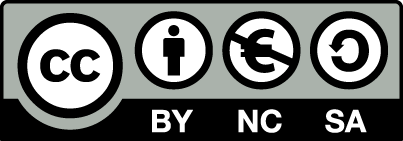 [1] http://creativecommons.org/licenses/by-nc-sa/4.0/ Ως Μη Εμπορική ορίζεται η χρήση:που δεν περιλαμβάνει άμεσο ή έμμεσο οικονομικό όφελος από την χρήση του έργου, για το διανομέα του έργου και αδειοδόχοπου δεν περιλαμβάνει οικονομική συναλλαγή ως προϋπόθεση για τη χρήση ή πρόσβαση στο έργοπου δεν προσπορίζει στο διανομέα του έργου και αδειοδόχο έμμεσο οικονομικό όφελος (π.χ. διαφημίσεις) από την προβολή του έργου σε διαδικτυακό τόποΟ δικαιούχος μπορεί να παρέχει στον αδειοδόχο ξεχωριστή άδεια να χρησιμοποιεί το έργο για εμπορική χρήση, εφόσον αυτό του ζητηθεί.Διατήρηση ΣημειωμάτωνΟποιαδήποτε αναπαραγωγή ή διασκευή του υλικού θα πρέπει να συμπεριλαμβάνει:το Σημείωμα Αναφοράςτο Σημείωμα Αδειοδότησηςτη δήλωση Διατήρησης Σημειωμάτων το Σημείωμα Χρήσης Έργων Τρίτων (εφόσον υπάρχει)μαζί με τους συνοδευόμενους υπερσυνδέσμους.ΧρηματοδότησηΤο παρόν εκπαιδευτικό υλικό έχει αναπτυχθεί στo πλαίσιo του εκπαιδευτικού έργου του διδάσκοντα.Το έργο «Ανοικτά Ακαδημαϊκά Μαθήματα στο Πανεπιστήμιο Πατρών» έχει χρηματοδοτήσει μόνο τη αναδιαμόρφωση του εκπαιδευτικού υλικού. Το έργο υλοποιείται στο πλαίσιο του Επιχειρησιακού Προγράμματος «Εκπαίδευση και Δια Βίου Μάθηση» και συγχρηματοδοτείται από την Ευρωπαϊκή Ένωση (Ευρωπαϊκό Κοινωνικό Ταμείο) και από εθνικούς πόρους.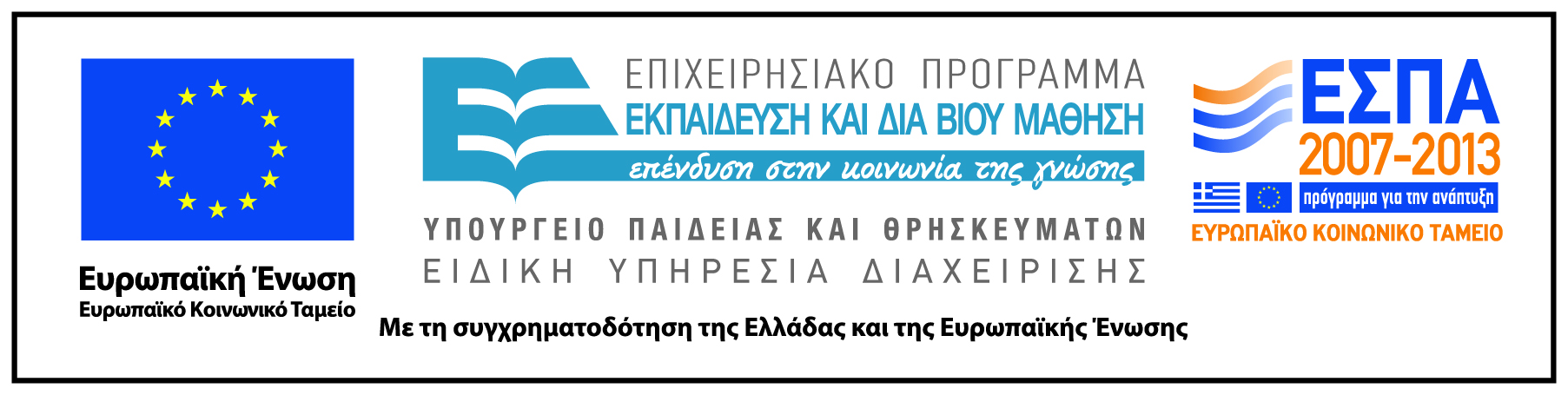 